Разучивание песни «Родная моя сторона» музыка и  слова Т. Кривовой 1 куплет      	Припев:	2 куплетПрипев: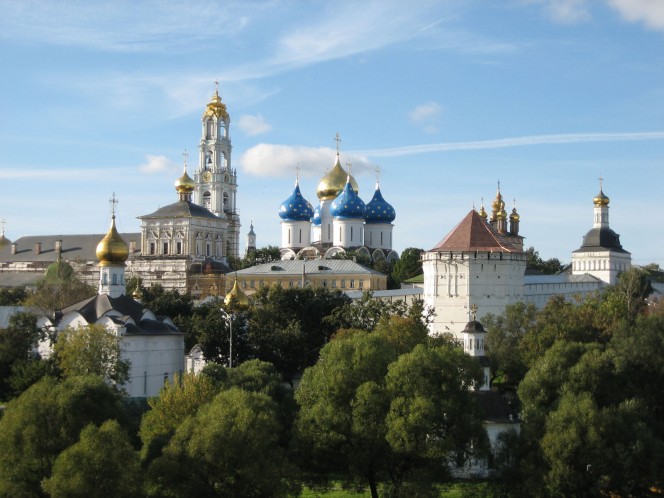 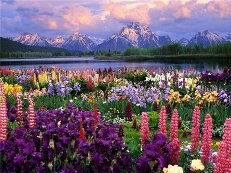 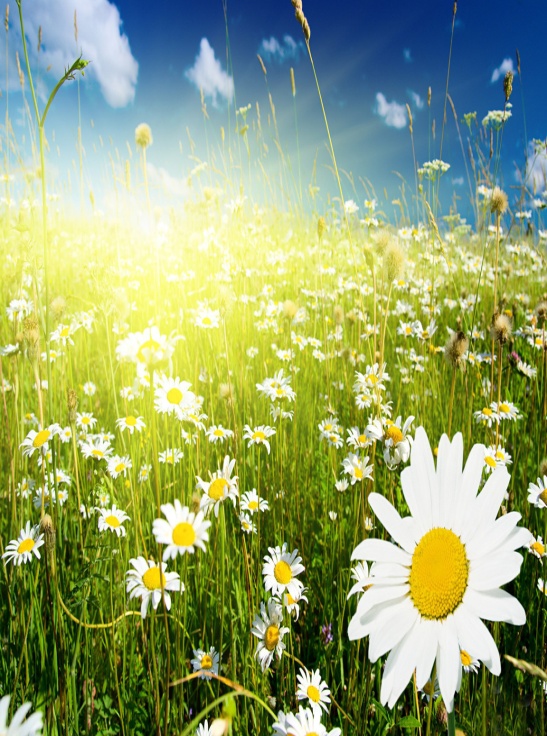 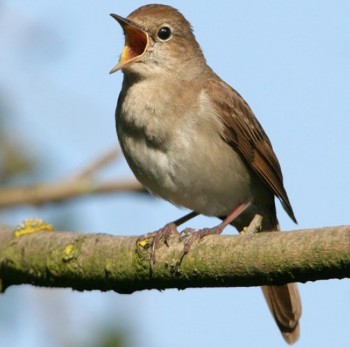 Есть у каждого сторонка любимаяКрасотой своею неповторимаяТам теплее и добрей светит солнышкоИ на зореньке поют соловьи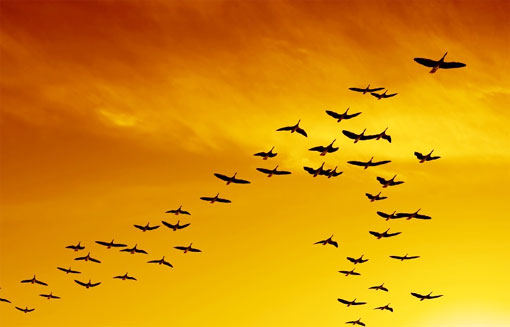 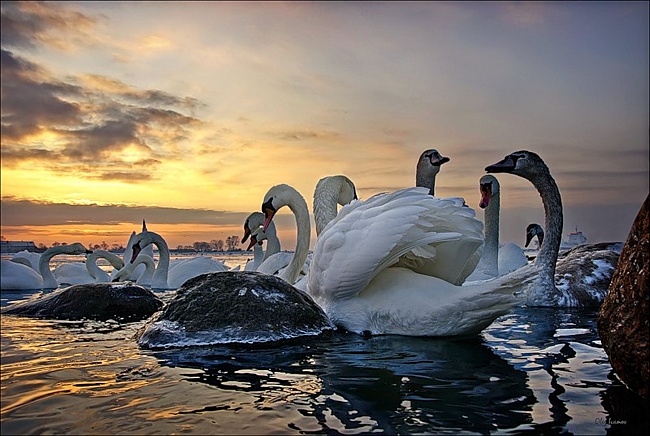 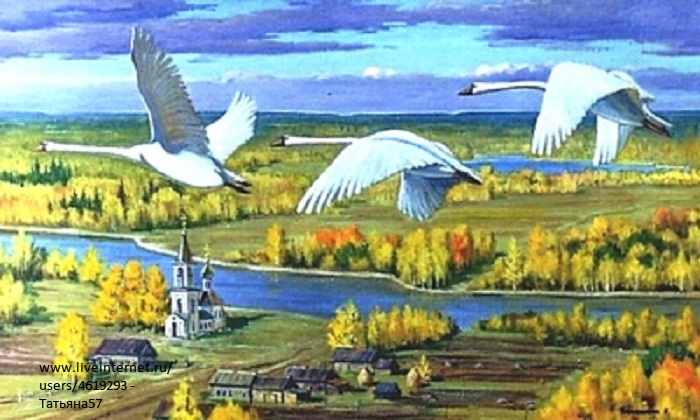 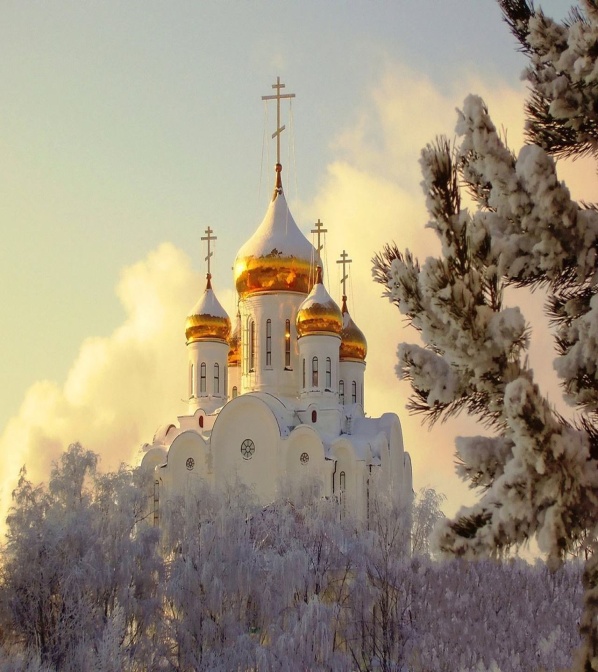 Улетают за моря гуси - лебедиСобираются в чужие краяТолько мне милее сердцу родимая Ненаглядная Россия моя!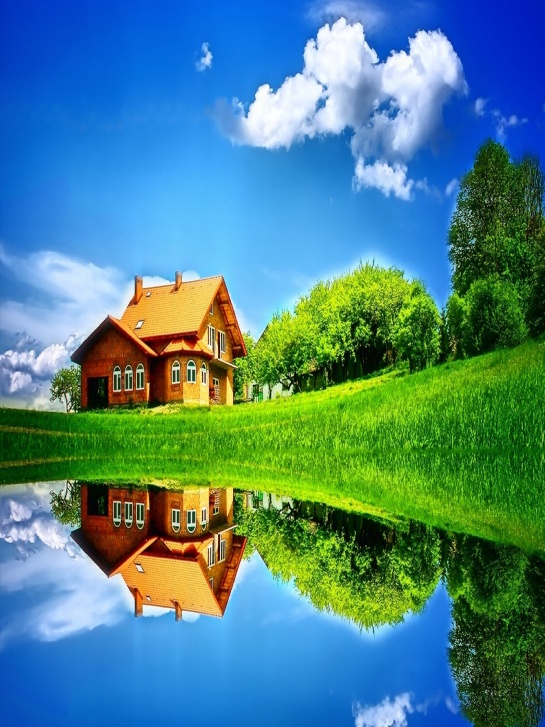 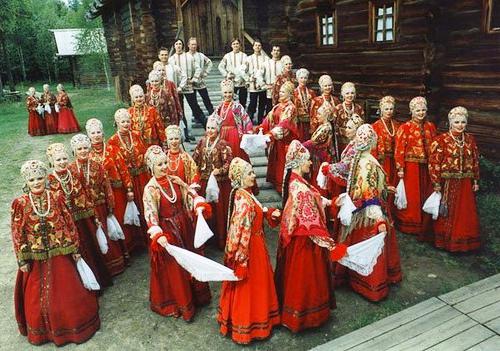 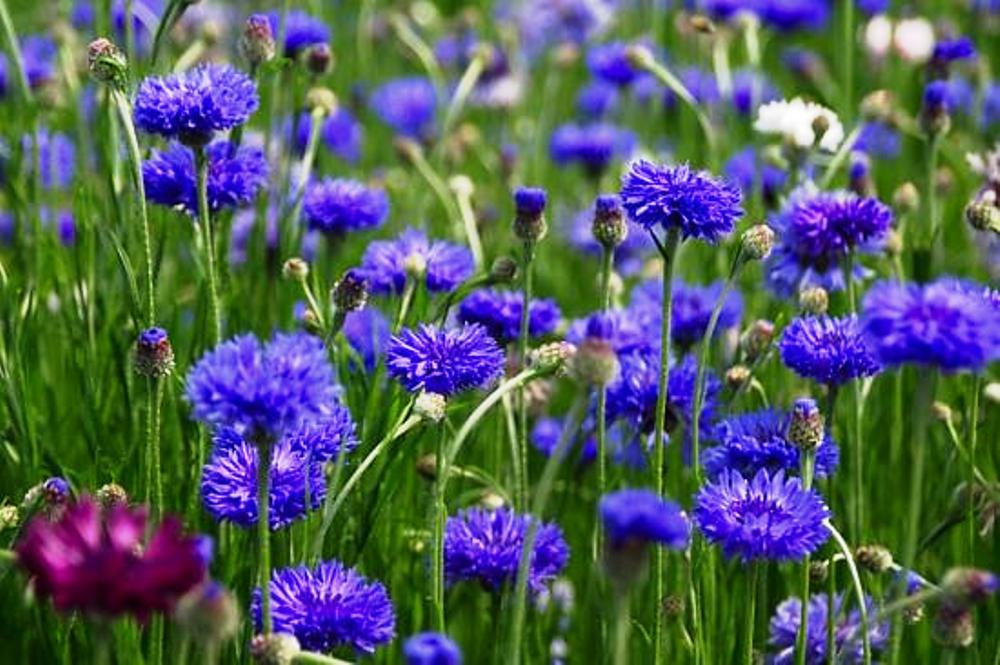 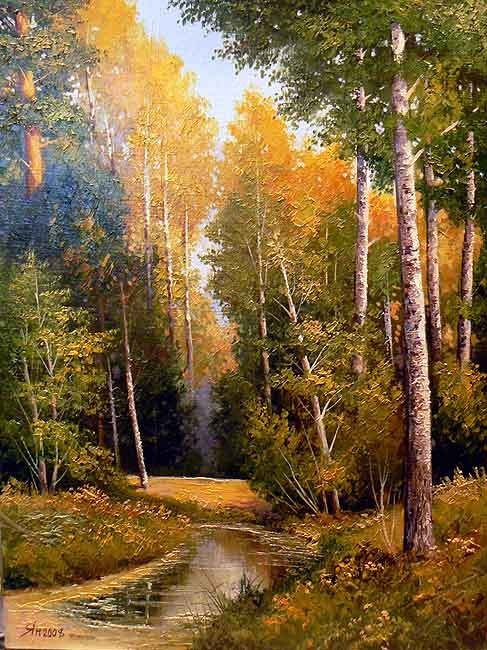 Я люблю твои озера зеркальныеПесни русские, немного печальныеЯ люблю твои поля васильковыеИ в березовых платочках лесаУлетают за моря гуси - лебедиСобираются в чужие краяТолько мне милее сердцу родимая Ненаглядная Россия моя!